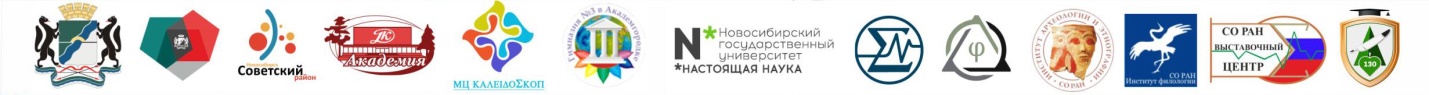 МЭРИЯ ГОРОДА НОВОСИБИРСКАДЕПАРТАМЕНТ КУЛЬТУРЫ, СПОРТА И МОЛОДЕЖНОЙ ПОЛИТИКИМБУК «ДК «АКАДЕМИЯ», МБУ МЦ «КАЛЕЙДОСКОП»,ФГБУН ИНСТИТУТ ФИЛОСОФИИ И ПРАВА СО РАНФГБУН ИНСТИТУТ ФИЛОЛОГИИ СО РАНФГБУН ИНСТИТУТ АРХЕОЛОГИИ И ЭТНОГРАФИИ СО РАНФГАОУ ВО НОВОСИБИРСКИЙ НАЦИОНАЛЬНЫЙ                                     ИССЛЕДОВАТЕЛЬСКИЙ ГОСУДАРСТВЕННЫЙ УНИВЕСИТЕТФГБОУ ВПО «НГПУ», МБОУ ГИМНАЗИЯ № 3 в АКАДЕМГОРОДКЕ,                                                                                                             МБОУ ЛИЦЕЙ № 130 ИМ. АКАДЕМИКА М.А. ЛАВРЕНТЬЕВАВЫСТАВОЧНЫЙ ЦЕНТР СО РАН ИНФОРМАЦИОННОЕ ПИСЬМОо проведении Регионального форума «Ученые Сибири: наука и творчество»,посвященного 120-летию академика М. А. Лаврентьева(г. Новосибирск, 17-18 ноября 2020 г.)Уважаемые коллеги!Приглашаем вас принять участие в работе Регионального форума «Ученые Сибири: наука и творчество» - 2020.Организаторы: Мэрия города Новосибирска, МБУК ДК «Академия», при поддержке департамента культуры спорта и молодежной политики мэрии города Новосибирска, информационной поддержке администрации Советского района г. Новосибирска и консолидированной помощи учреждений и организаций Советского района.К участию в Форуме приглашаются учащиеся, студенты преподаватели образовательных организаций, ученые и специалисты, готовые подготовить и представить на секциях Форума опыт сибирских ученых не только в сфере научной деятельности, но и в творчестве.2.1. Целью Форума является популяризация творческой деятельности известных сибирских ученых прошлого и современности среди детей, подростков, молодежи и широкой общественности.2.2. Задачи Форума:привлечь учащихся старших классов школ Академгородка, ВАСХНИЛ и наукограда Кольцово, студентов СУНЦ НГУ, ВКИ НГУ, факультетов НГУ, молодых научных сотрудников к подготовке сообщений или докладов по итогам исследовательских проектов, посвященных творческой деятельности сибирских ученых за пределами их научных интересов – для презентации на секциях Форума; обеспечить участие в работе тематических секций Форума членов семей, друзей, соратников и учеников сибирских ученых, чье творчество представлено в рамках мероприятий Форума; организовать работу презентационных площадок (выставки творческих работ сибирских ученых прошлого и современности, демонстрация фильмов об ученых Сибири, концертная программа – творческие номера представителей сибирской науки) в онлайн формате; осуществить информационное сопровождение мероприятий Форума в электронных и печатных СМИ.Направления работы Форума «Песенное, музыкальное и танцевальное творчество сибирских ученых» (Секция № 1).«Изобразительное, декоративно-прикладное и фото творчество сибирских ученых» (Секция № 2). «Поэзия и проза как творческое хобби сибирских ученых»                                        (Секция № 3).Регламент работы Форума17 ноября: в режиме видеоконференции на онлайн-платформе ZOOM (ссылка будет за два дня до указанной даты) – 11-00 открытие, пленарная часть, презентация работы секций; – 12-00 работа секций по направлениям Форума; – 15-00 работа демонстрационных площадок;18 октября: - 11-00 выставки творческих работ сибирских ученых прошлого и современности, демонстрация фильмов об ученых Сибири в онлайн формате; - 15-00 онлайн-концерт «Наука и творчество» с участием научных сотрудников институтов СО РАН, НГУ, коллективов МБУК «ДК «Академия» в формате демонстрации видеозаписей на IT-ресурсах МБУК «ДК «Академия»:сайт: https://dk-akademiya.ru; страница ВКонтакте: https://vk.com/dk_akademiya                            Поощрения участникам Форума:ЗА УЧАСТИЕ В ПЛЕНАРНОЙ ЧАСТИ И ВЫСТУПЛЕНИЕ НА СЕКЦИЯХ - «СЕРТИФИКАТ УЧАСТНИКА»,ЗА УЧАСТИЕ В КОНЦЕРТНОЙ ПРОГРАММЕ – «ДИПЛОМ УЧАСТНИКА», РУКОВОДИТЕЛЯМ КОЛЛЕКТИВОВ – «БЛАГОДАРСТВЕННОЕ ПИСЬМО»Уважаемые участники!На Форум принимаются видеозаписи (ролики) демонстрационных площадок, посвященных сибирским ученым. Оргкомитет по согласованию с авторами видео-материалов разместит их на интернет площадке Форума. Регистрация участников производится на основании поданной заявки с пометкой «Ученые Сибири-2020» по следующим формам:              НА ЭЛЕКТРОННЫЙ АДРЕС oynovak@yandex.ru Заявка № 1                                                                                                                          на дистанционное участие в пленарной части и/или секции             Форума «Ученые Сибири: наука и творчество» - 2020ВНИМАНИЕ!  Длительность выступления на секции – не более 7 минут.                 НА ЭЛЕКТРОННЫЙ АДРЕС dk_akademy@mail.ruЗаявка на участие № 2в КОНЦЕРТНОЙ ПРОГРАММЕ и проведении онлайн демонстрационных площадок Форума «Ученые Сибири: наука и творчество» - 2020Полная программа мероприятий Форума будет разослана участникам, приславшим заявки за два дня до Форума.                   По вопросам участия в работе Форума обращаться по телефону:  8-913-901-34-48 (координатор Форума Новак Ольга Юрьевна),                        электронный адрес: oynovak@yandex.ruФамилия. Имя. ОтчествоНаселенный пунктМесто работы/учебы (с указанием должности/статуса, класса, № группы)Название секции (или пленарная часть)Контактный телефонАдрес электронной почты !!!Форма участия:- участие с докладом;- участие в качестве слушателяТема выступленияЕсть ли у Вас опыт исследовательской / творческой деятельности Название творческого коллективаНазвание концертного номера / демонстрационной площадкиФИО руководителя коллектива / ответственного лица за проведение демонстрационной площадкиУчреждение, представившее коллективМесто работы/учебы                                                   (с указанием должности/ иного статуса)Населенный пунктКонтактный телефонАдрес электронной почты!!!!